General InformationThis document complements the “Withdrawal of the United Kingdom of Great Britain and Northern Ireland from the European Union and the EU customs rules – Draft guidance for the No Deal situation” document, and covers the main transit business scenarios.Definition of the No Deal + CTC scenarioAs of 30 March 2019, 00:00 CETA clear cut-off; as of the withdrawal date on 30 March 2019 (00:00 CET), the UK is disconnected from all EU IT systems, including for operations that have started before the withdrawal date. On the withdrawal date at 00:00 CET, the UK will accede to the Convention on a common transit procedure and to the Convention on the simplification of formalities in trade in goods.Entry summary declaration – Exit summary declarationWhen a transit movement is launched before the withdrawal date, the safety and security data is not necessarily already included in the transit declaration. In some of the scenarios in this document, it will not even be necessary to lodge those data. For example in case of scenario 1.b) external transit between EU27 and the UK: the safety and security data is not included in the declaration, because the movement is initiated between EU Member States before the withdrawal date; then, the transit movement will already be in the UK when it becomes a CTC Contracting Party on its own as of the withdrawal date, so lodging the EXS is not applicable any longer. The ENS/EXS becomes mandatory when the transit movement arrives at the border of the EU27 after the withdrawal date, it is necessary to submit it then separately. The ENS/EXS should be lodged as soon as the trader notices that the truck will not pass the EU27/UK border before the withdrawal date.Nevertheless, the ENS/EXS can be combined with the transit declaration as it is currently the case. AbbreviationsScenarios – Destination UKExternal Union Transit Procedure (T1) – Non-Union goods from PL via EU27 to the UK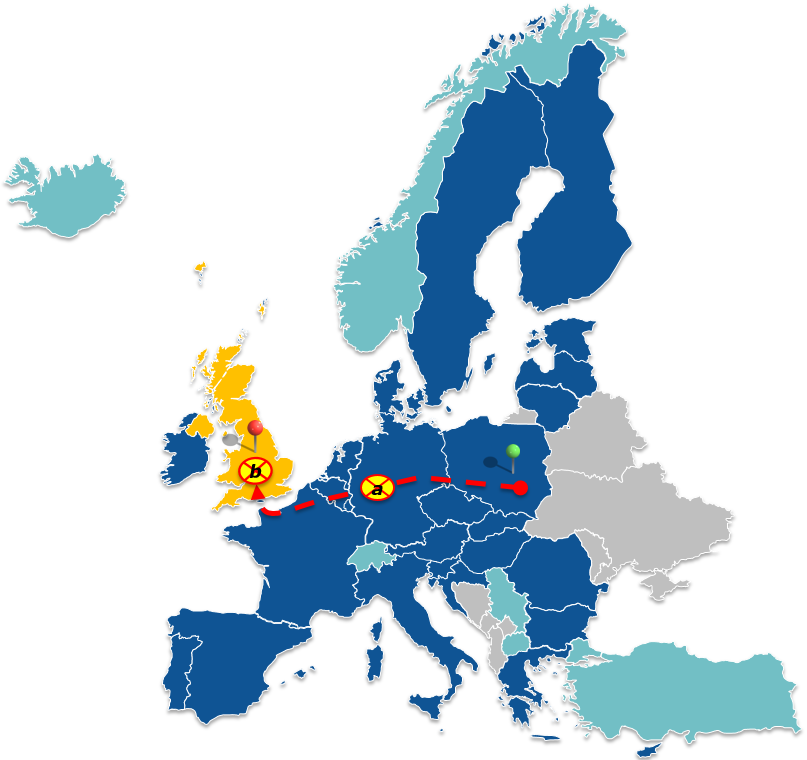  Departure PL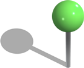  Destination UK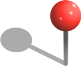 UK withdrawal when goods are in the EU territoryUK withdrawal when goods are in the UK territorySub Scenario a):  UK withdrawal – when goods are in EU27 territoryThe movement can continue as a T1 procedure in NCTSAt the external EU27 border (Example FR/UK) an EXS has to be lodged On the UK side, an OoTRA has to be passedThis additional OoTRA has to request the relevant data with the IE114 at the OoDep and fulfils all the regular duties of that CO role Sub Scenario b):  UK withdrawal – when goods are in the UK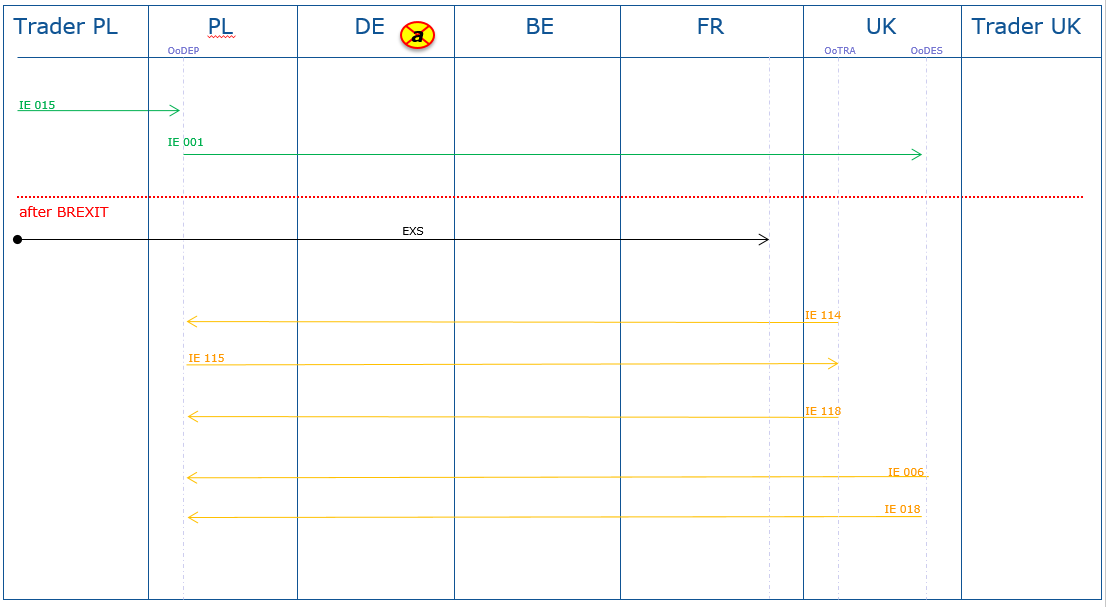 The movement can continue as a T1 procedure in NCTS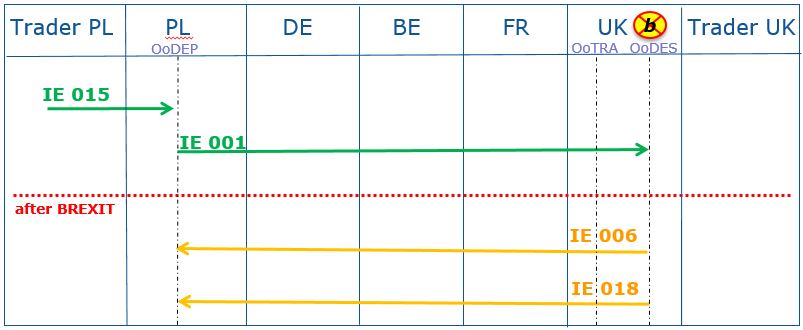 Common Transit Procedure (T1) – Non-Union goods from TR via EU27+CTC to the UK, 
International Union Transit Procedure (T2) – Union goods from TR via EU27+CTC to the UK Departure TR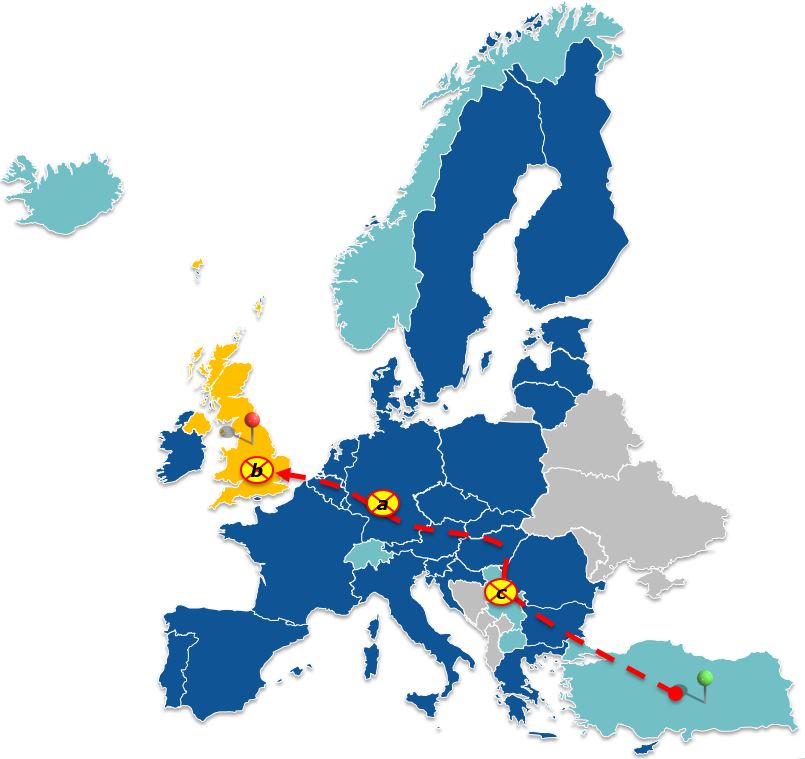  Destination UKUK withdrawal when goods are in the EU territoryUK withdrawal when goods are in the UK territoryUK withdrawal when goods are in a CTC countrySub Scenario a):  UK withdrawal – when goods are in EU27 territory (Example in DE)The movement can continue as a T1/T2 procedure in NCTSAt the external EU27 border (Example BE/UK) an EXS has to be lodged, if not already combined with the transit declarationOn the UK side, an OoTRA has to be passedThis additional OoTRA has to request the relevant data with the IE114 at the OoDep and fulfils all the regular duties of that CO role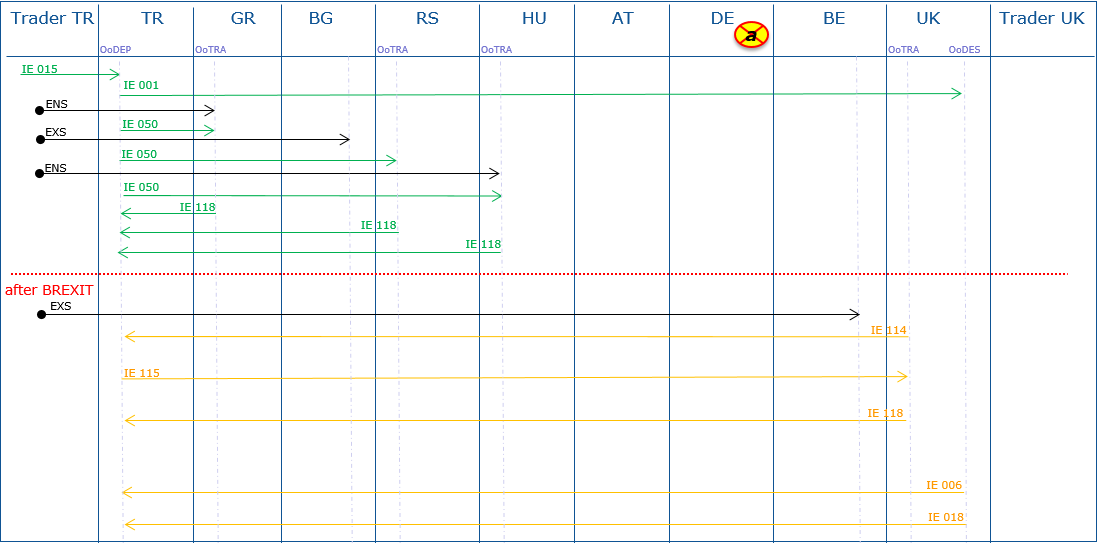 Sub Scenario b):  UK withdrawal – when goods are in the UKThe movement can continue as a T1/T2 procedure in NCTS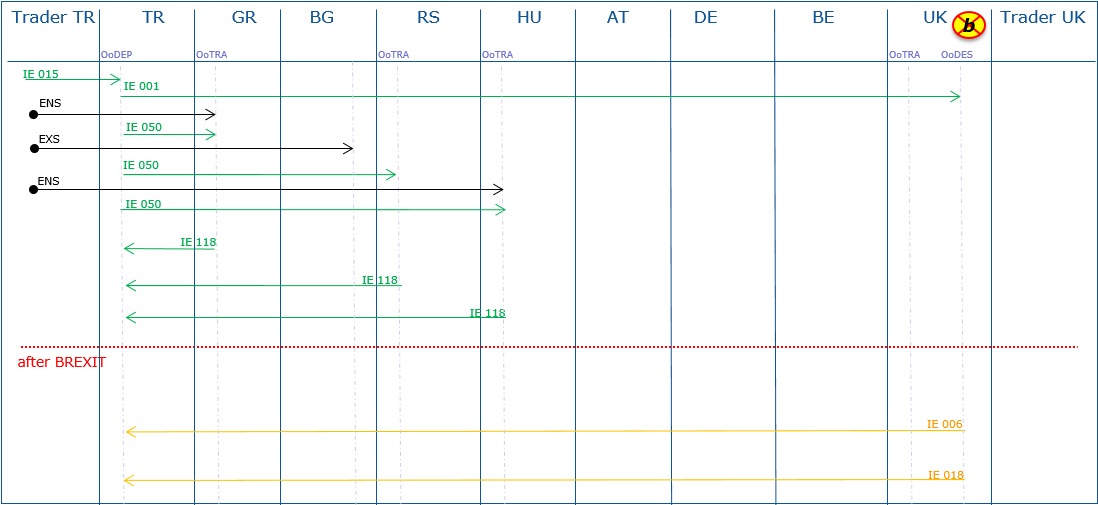 Sub Scenario c):  UK withdrawal – when goods are in a CTC Country (Example in RS)The movement can continue as a T1/T2 procedure in NCTSAt the external EU27 border (Example BE/UK) an EXS has to be lodged, if not already combined with the transit declaration On the UK side, an OoTRA has to be passedThis additional OoTRA has to request the relevant data with the IE114 at the OoDep and fulfils all the regular duties of that CO role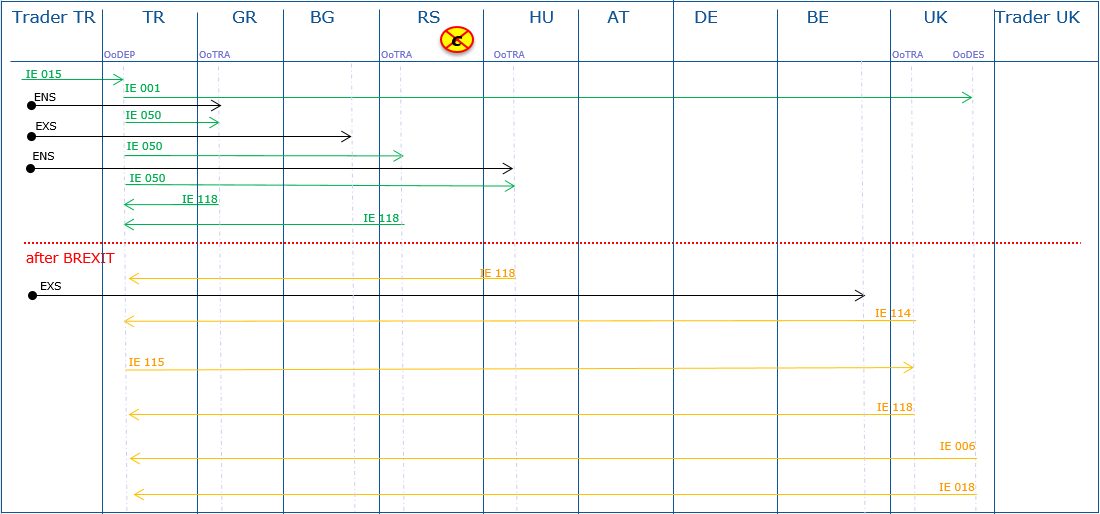 Scenarios – Departure UKExternal Union Transit Procedure (T1) – Non-Union goods from the UK via EU27 to PL Departure UK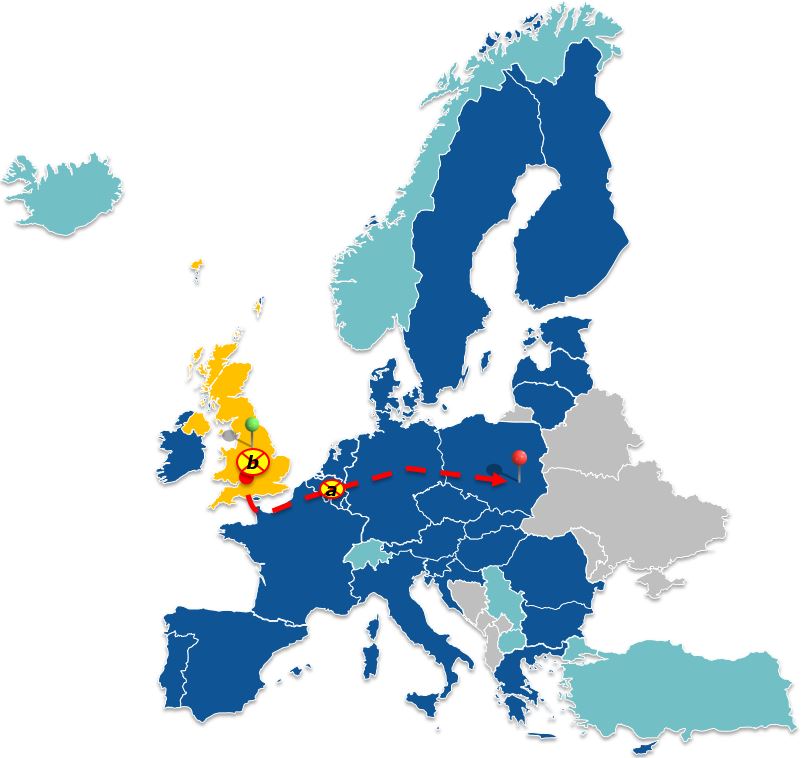  Destination PLUK withdrawal when goods are in the EU territoryUK withdrawal when goods are in the UK territorySub Scenario a):  UK withdrawal –when goods are in EU territory (Example BE) The movement can continue as a T1 procedure in NCTS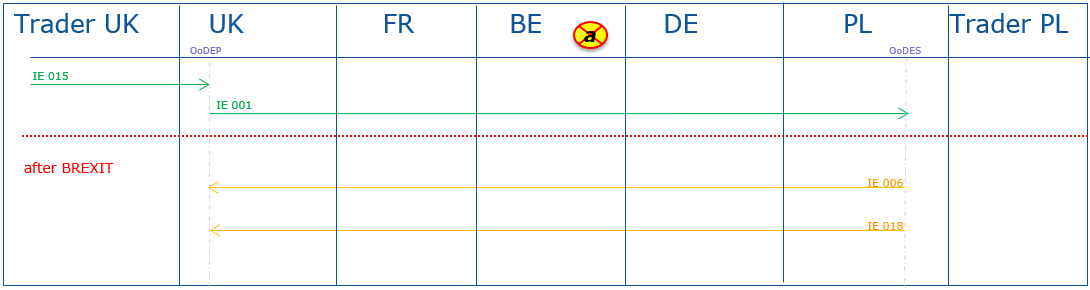 Sub Scenario b):  UK withdrawal – when goods are in the UKThe movement can continue as a T1 procedure in NCTSAt the external EU27 border (Example UK/FR) an ENS has to be lodged On the EU27 side, an OoTRA has to be passedThis additional OoTRA has to request the relevant data with the IE114 at the OoDep and fulfils all the regular duties of that CO role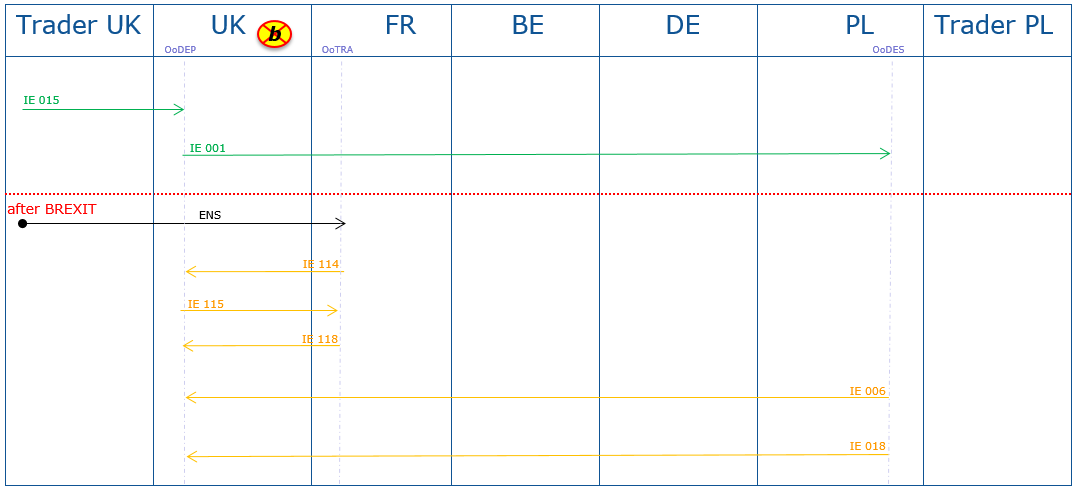 Common Transit Procedure (T1) – Non-Union goods from the UK via EU27 + CTC to TR,
Internal Union Transit Procedure (T2) – Union goods from the UK via EU27 +CTC to TR Departure UK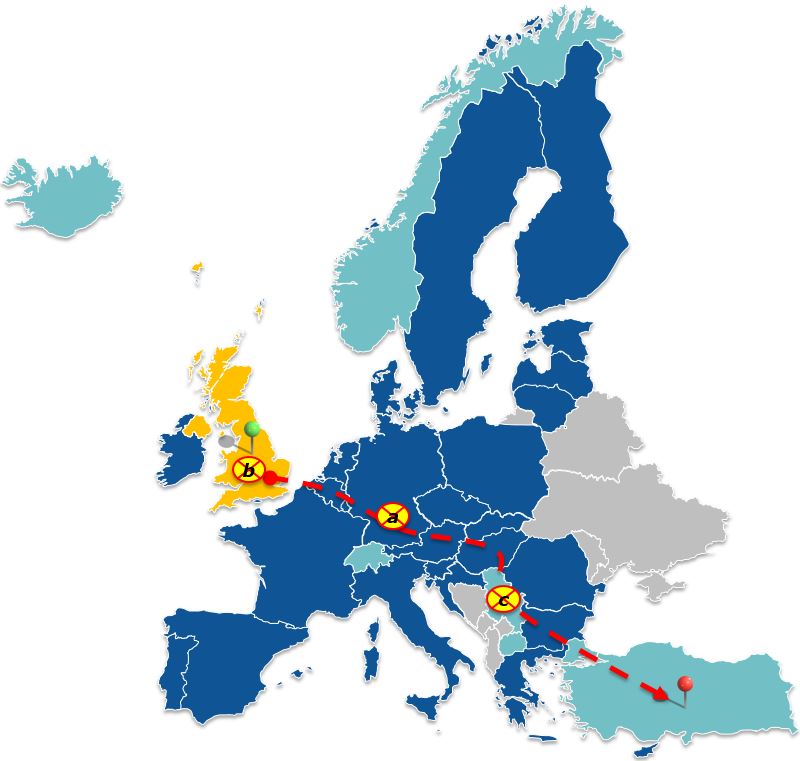  Destination TRUK withdrawal when goods are in the EU territoryUK withdrawal when goods are in the UK territoryUK withdrawal when goods are in a CTC CountrySub Scenario a):  UK withdrawal – when goods are in the EU territory (Example DE) The movement can continue as a T1/T2 procedure in NCTS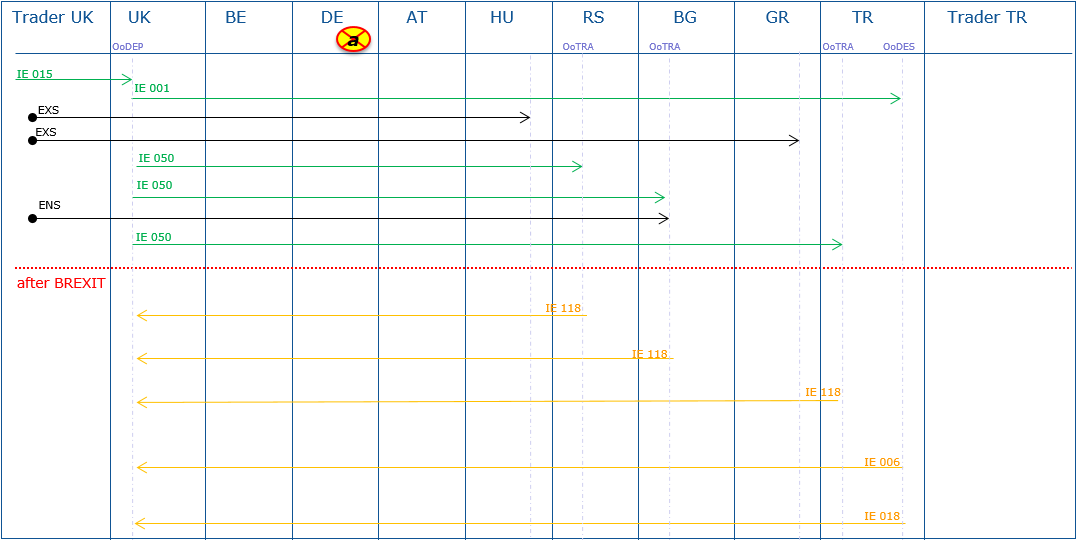 Sub Scenario b):  UK withdrawal – when goods are in the UKThe movement can continue as a T1/T2 procedure in NCTSAt the external EU27 border (Example UK/BE) an ENS has to be lodged, if not already combined with the transit declarationOn the EU27 side, an OoTRA has to be passedThis additional OoTRA has to request the relevant data with the IE114 at the OoDep and fulfils all the regular duties of that CO role 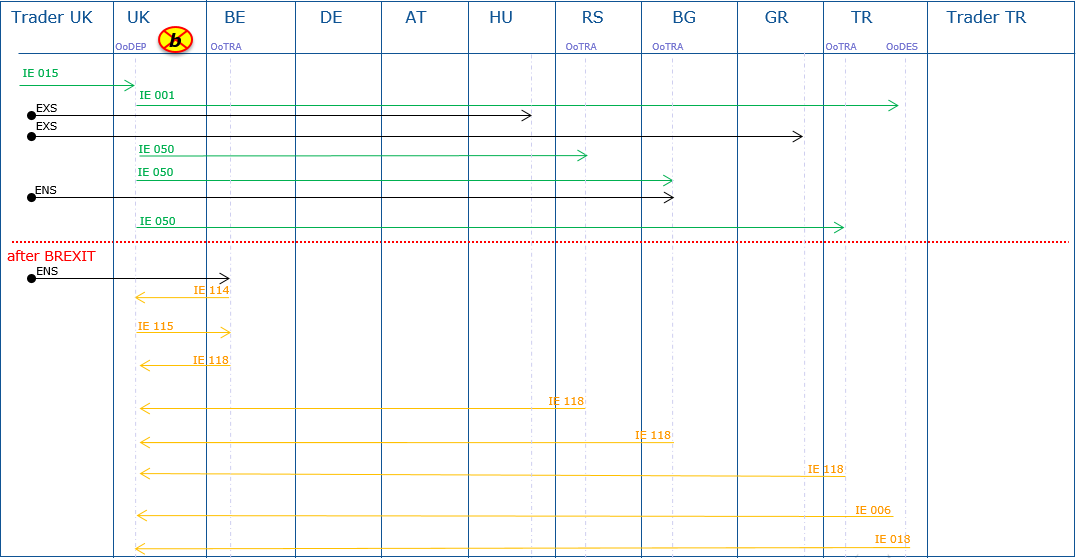 Sub Scenario c):  UK withdrawal – when goods are in a CTC country (Example RS)The movement can continue as a T1/T2 procedure in NCTS 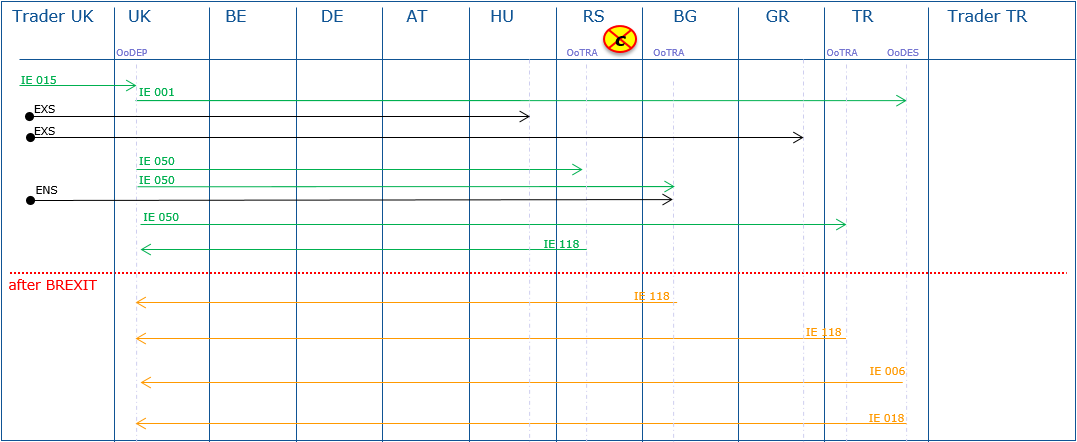 Scenarios – Crossing the UKExternal Union Transit Procedure (T1) - Non-Union goods from IE via the UK to FR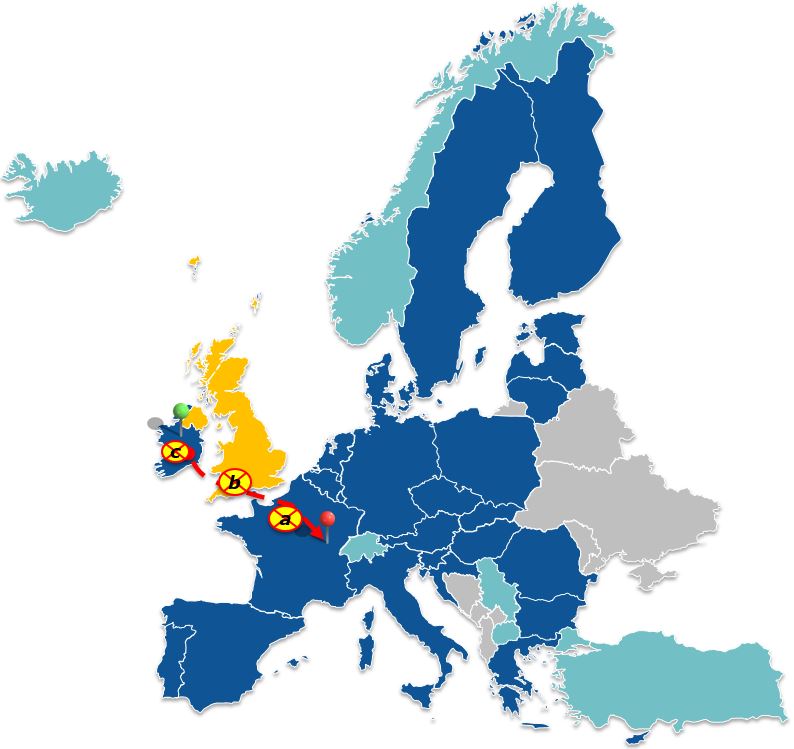  Departure IE Destination FRUK withdrawal when goods are in the EU territoryUK withdrawal when goods are in the UK territoryUK withdrawal when goods are in the IE territorySub Scenario a):  UK withdrawal – when goods are in the EU territory after crossing (Example FR) The movement can continue as a T1 procedure in NCTS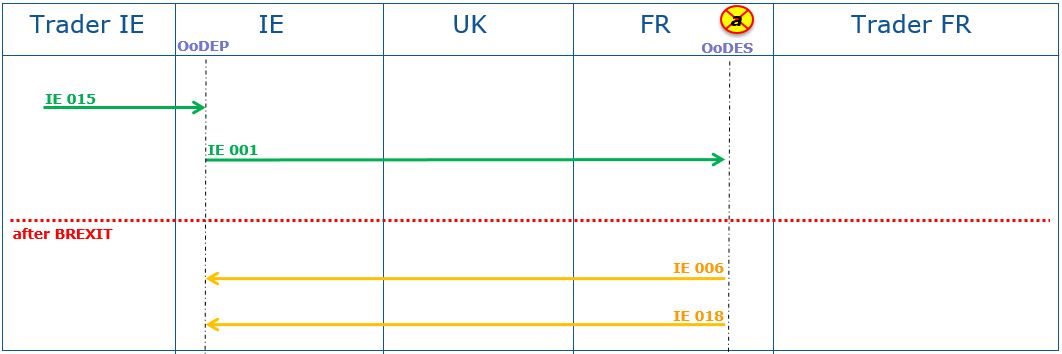 Sub Scenario b):  UK withdrawal – when goods are in the UKThe movement can continue as a T1 procedure in NCTSAt the external EU27 border (Example UK/FR) an ENS has to be lodgedOn the EU27 side, an OoTRA has to be passedThis additional OoTRA has to request the relevant data with the IE114 at the OoDep and fulfils all the regular duties of that CO roleSub Scenario c):  UK withdrawal – when goods are still in Ireland 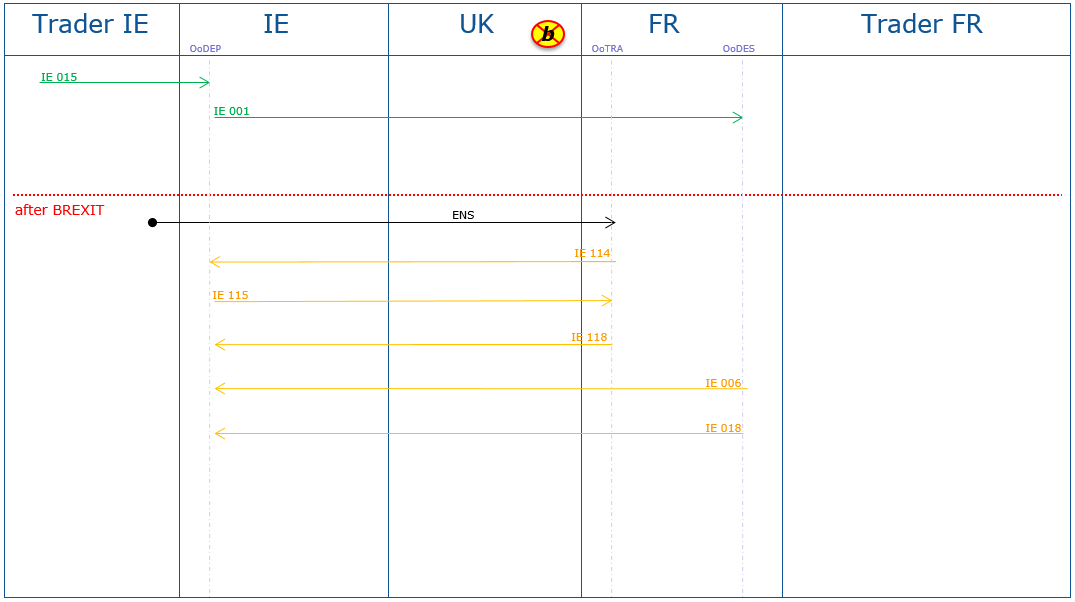 The movement can continue as a T1 procedure in NCTSAt the EU27 border before leaving the EU (Example IE/UK), an EXS has to be lodgedAt the EU27 border before entering the EU (Example UK/FR) an ENS has to be lodgedOn the UK and EU27 side, an OoTRA has to be passedThese additional OoTRA have to request the relevant data with the IE114 at the OoDep and fulfil all the regular duties of that CO role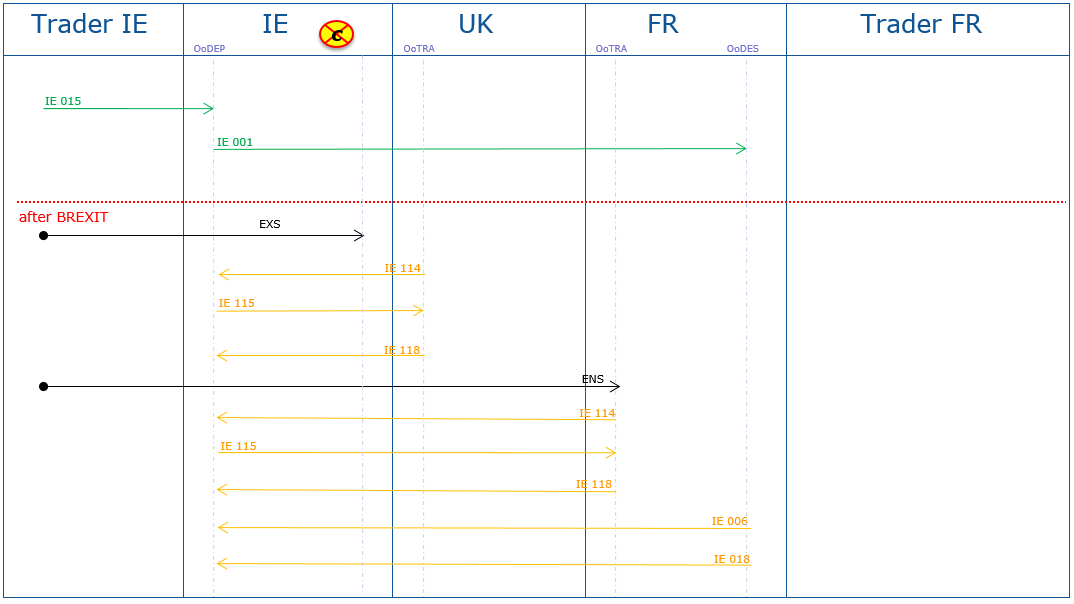 External Union Transit Procedure (T1) - Non-Union goods from IT via CH-FR-UK to IE, 
Common Transit Procedure (T2) – Union goods from IT via CH-FR-UK to IE Departure IT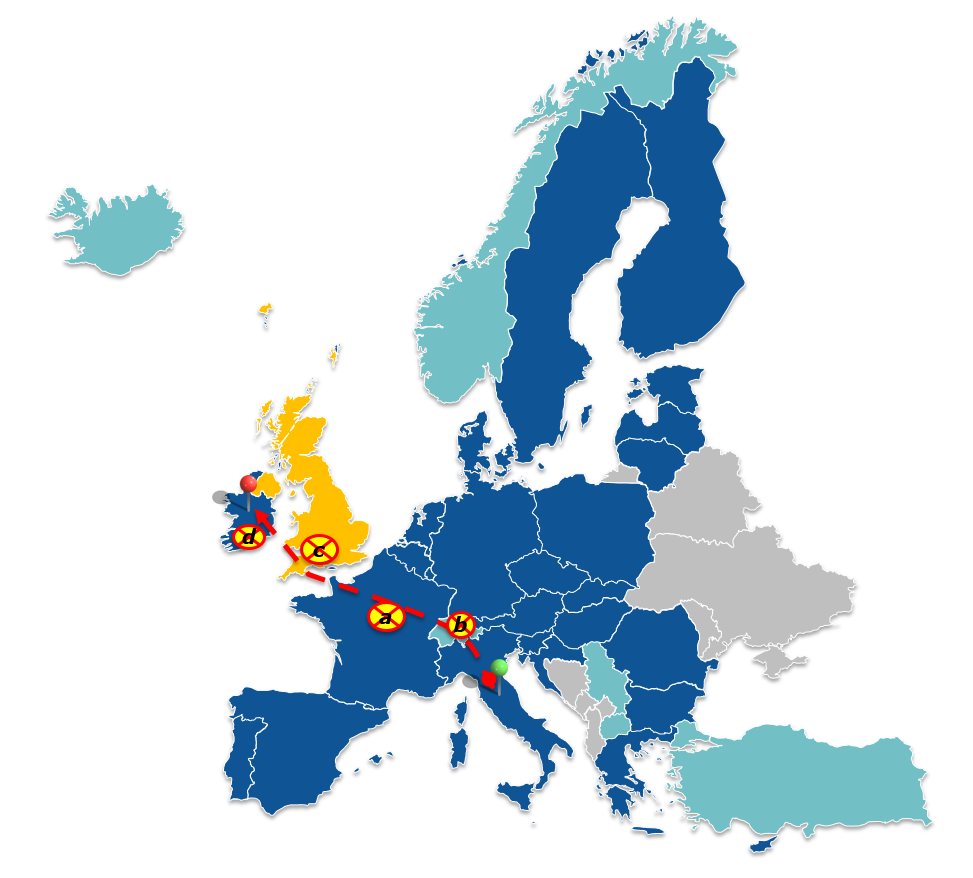 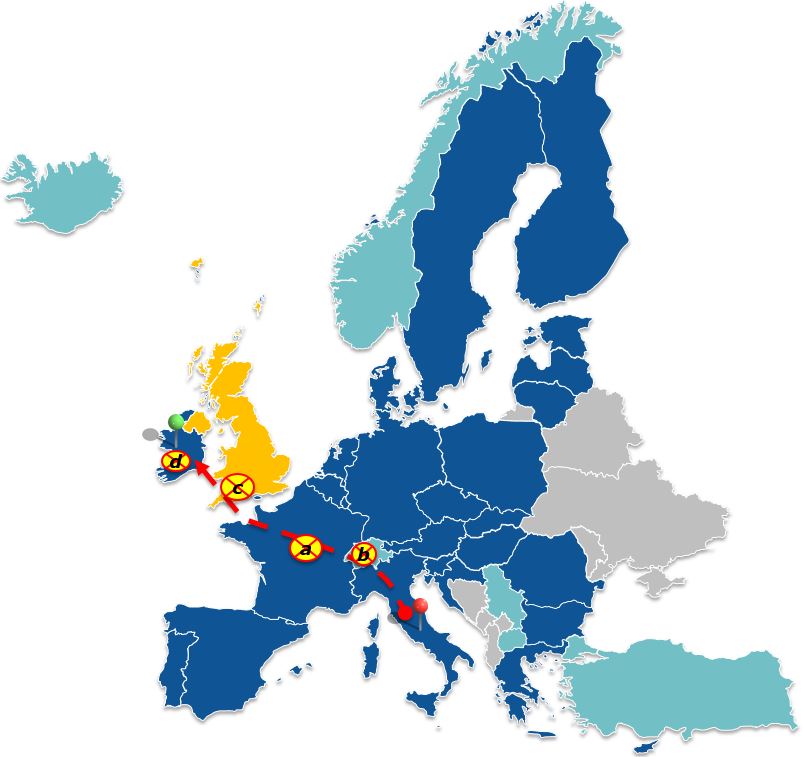  Destination IEUK withdrawal when goods are in the EU territoryUK withdrawal when goods are in the CTC countryUK withdrawal when goods are in the UK territoryUK withdrawal when goods are in the IE territorySub Scenario a):  UK withdrawal – when goods are in the EU territory (Example FR) The movement can continue as a T1/T2 procedure in NCTSAt the EU27 border before leaving the EU (Example FR/UK), an EXS has to be lodgedAt the EU27 border before entering the EU (Example UK/IE) an ENS has to be lodgedIn the UK and in IE an OoTRA has to be passedThese additional OoTRA have to request the relevant data with the IE114 at the OoDep and fulfil all the regular duties of that CO role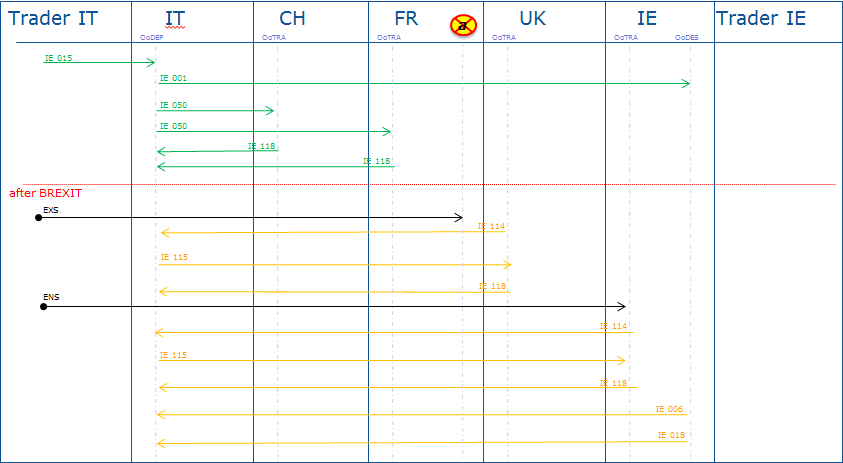 Sub Scenario b):  UK withdrawal – when goods are in a CTC Country (Example CH) The movement can continue as a T1/T2 procedure in NCTSAt the EU27 border before leaving the EU (Example FR/UK), an EXS has to be lodgedAt the EU27 border before entering the EU (Example UK/IE) an ENS has to be lodgedIn the UK and in IE an OoTRA has to be passedThese additional OoTRA have to request the relevant data with the IE114 at the OoDep and fulfil all the regular duties of that CO role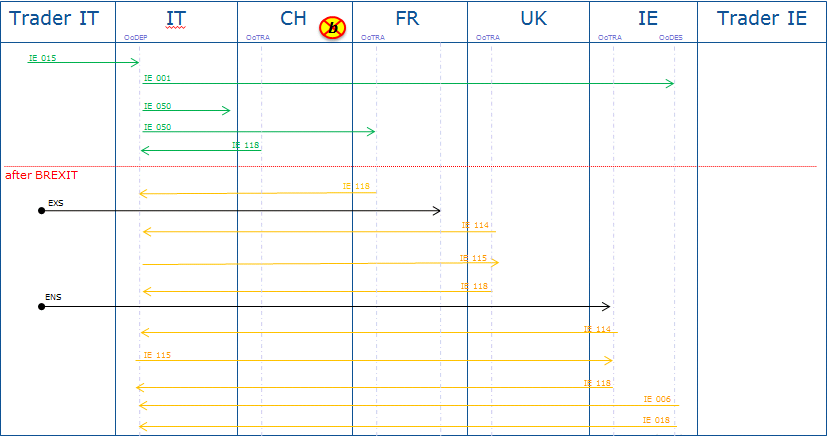 Sub Scenario c):  UK withdrawal – when goods are in the UK The movement can continue as a T1/T2 procedure in NCTSAt the external EU27 border (Example UK/IE) an ENS has to be lodgedIn IE an OoTRA has to be passedThis additional OoTRA has to request the relevant data with the IE114 at the OoDep and fulfils all the regular duties of that CO role 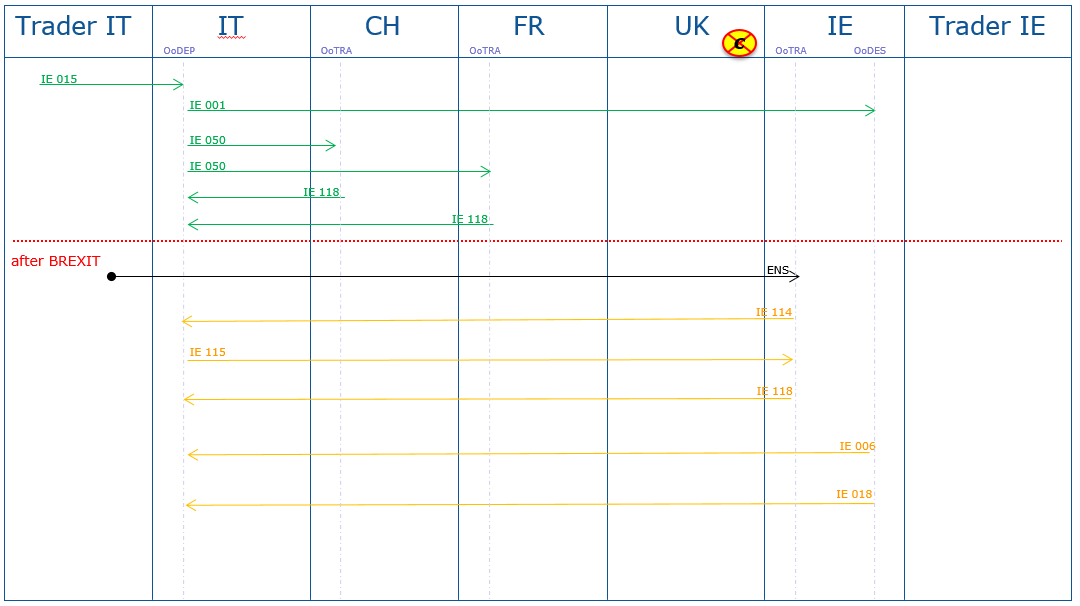 Sub Scenario d):  UK withdrawal – when goods are in Ireland The movement can continue as a T1/T2 procedure in NCTS 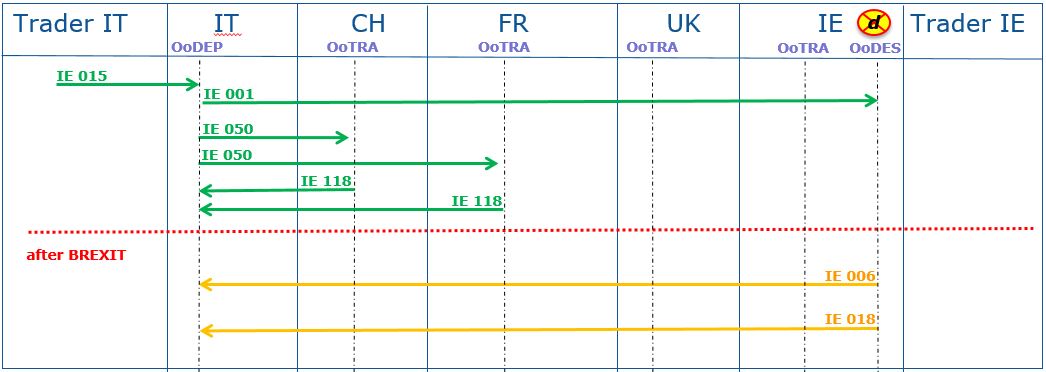 Enquiry & Recovery procedureEnquiry procedureAfter UK becoming a CTC country, the enquiry procedure can be handled as described in the system specifications and in the Transit manual.Recovery procedureAfter UK becoming a CTC country, the recovery procedure can be handled as described in the system specifications and in the Transit manual.COCustoms OfficeCTCConvention on a common transit procedureEXSExit Summary Declaration (pre-departure)ENSEntry Summary Declaration (pre-arrival)NCTSNew Computerised Transit SystemOoDepOffice of DepartureOoDesOffice of DestinationOoTRAOffice of Transit